Check-out Kapitel I1	DiagrammeErgänze die fehlenden Angaben.2	Große Zahlena)	Verbinde, was zusammengehört.b)	Schreibe die Zahlen in Ziffern der Größe nach auf. 				 > 		 > 			3	GrundrechenartenMarkiere die passende Rechnung oder die passende Zahl zu dem gegebenen Begriff. 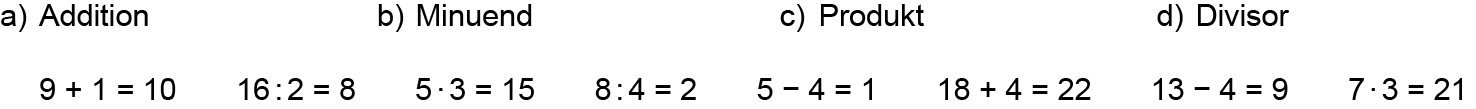 4	Maßeinheiten umwandelnWandle in die Einheit um, die in der Klammer steht.a)	19 876 ct (€)	b)	6700 cm (m)	c)	980 000 kg (t)	d)	4 h (min)Check-out Kapitel I, S 4212	a)b)	3	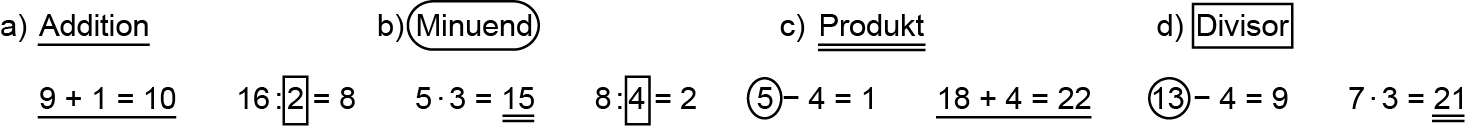 4	a)	198,76 €	b)	67 m	c)	980 t	d)	240 minI Zahlen und Größen 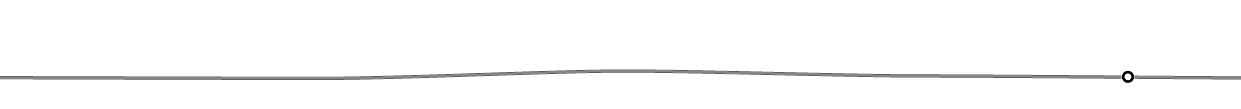 Checkliste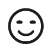 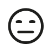 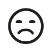 Lerntippszum Nacharbeiten1.Ich kann Diagramme aus Tabellen und Strichlisten erstellen.Beispiele auf Seite 9Seite 9: A1 und A22.Ich kann große Zahlen ordnen, lesen, schreiben und runden.Beispiel 1 auf Seite 12, 
Beispiele auf Seite 16Seite 17: A2 – A5 und A93.Ich kenne die Fachbegriffe für Rechenaufgaben.Beispiel 1 auf Seite 20Seite 20: A1 und A3; Seite 21: A104.Ich kann mit Einheiten umgehen (Geld, Längen, Gewicht und Zeit).Beispiele auf Seite 24, 27, 31 und 34/35Seite 37: A5; 
Seite 39: A13 und A14Strichliste:1:         2: ||||3:         4: ||     : |6: –Tabelle:Diagramm: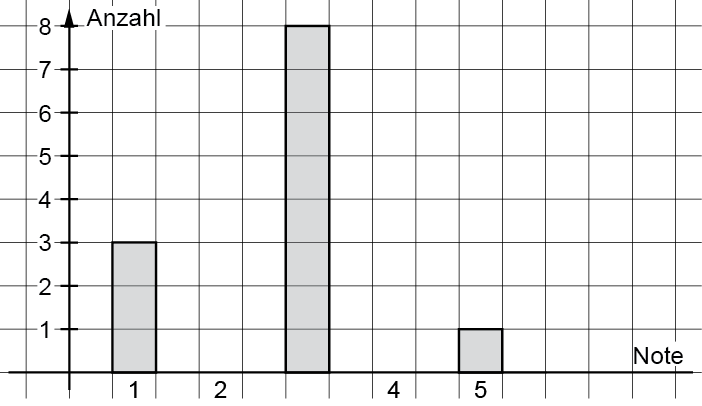 in Wortenmit Zifferngerundetvier Billionen fünfzig Milliarden dreitausendfünfhundertzweiundsiebzig40 500 000 035400 500 003 000vierzig Milliarden fünfhundert Millionen fünfunddreißig400 500 003 0274 050 000 003 500vierhundert Milliarden fünfhundert Millionen dreitausendsiebenundzwanzig4 050 000 003 57240 500 000 000I Zahlen und Größen LösungenStrichliste:1: III2: ||||3: III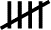 4: ||5: |6: –Tabelle:Diagramm: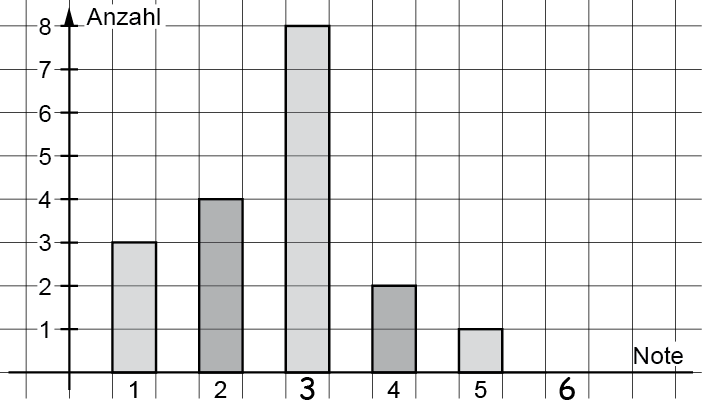 in Wortenmit Zifferngerundetvier Billionen fünfzig Milliarden dreitausendfünfhundertzweiundsiebzig40 500 000 035400 500 003 000vierzig Milliarden fünfhundert Millionen fünfunddreißig400 500 003 0274 050 000 003 500vierhundert Milliarden fünfhundert Millionen dreitausendsiebenundzwanzig4 050 000 003 57240 500 000 000